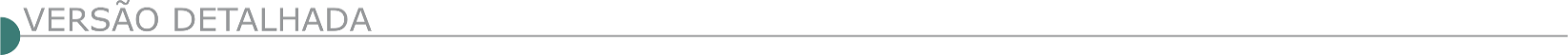 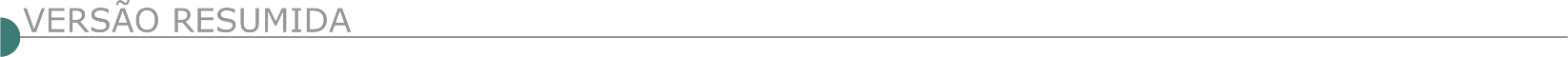 ESTADO DE MINAS GERAISPREFEITURA MUNICIPAL DE BRUMADINHO - ABERTURA DE LICITAÇÃO - CP 24/2023 PA 306/2023 Cont.de empresa para construção de praça/parque fazenda Velha, na av. Vigilato Braga. Abertura: 27/11/2023 as 9h. Ver site: www.brumadinho.mg.gov.br. ABERTURA DE LICITAÇÃO - CP 26/2023 PA 316/2023 Cont.de empresa especializada em serviços na área de engenharia para execução da pavimentação asfáltica em CBUQ na estrada para Toca de Cima e região de Almorreimas Abertura 24/11/2023 as 9h. Ver site: www.brumadinho.mg.gov.br. CAPITÃO ANDRADE CÂMARA MUNICIPAL PREGÃO ELETRÔNICO Nº 02/2023 Aviso de Licitação - Pregão Eletrônico nº 02/2023 - PL 12/2023 - Objeto: Contratação de serviços especializados em engenharia e/ ou arquitetura para elaboração de projeto arquitetônico de reforma, incluindo, anteprojeto, projeto básico e executivo com especificações técnicas, planilhas de quantitativos e custos, planilhas de composição de custos unitários de serviços, cronogramas físico-financeiro, memoriais descritivos, especificações técnicas e planilhas de materiais e serviços, cronograma físico financeiro, memoriais descritivos, especificações técnicas, visando a reforma do prédio da Câmara Municipal de Capitão Andrade/MG. Abertura das Propostas, às 13h30m do dia 08 de novembro de 2023 na plataforma www.licitardigital.com.br. Edital e demais Informações: www.licitardigital.com.br. PREFEITURA MUNICIPAL DE CATAS ALTAS - TP Nº015/2023, PRC Nº221/2023 Objeto:contratação de empresa para execução de obras e serviços de engenharia para a construção de praça pública, na rua da Paz no distrito do Morro D’Água Quente/MG. Sessão Pública: 13/11/2023, às 08:30h. Sítio:http://portaltransparencia.catasaltas.mg.gov.br/licitacoes. E-mail:cpl@catasaltas.mg.gov.br. Tel.: 31-3832-7113. Catas Altas, 23 de outubro de 2023. SAULO MORAIS DE CASTRO – PrefeitoPREFEITURA MUNICIPAL DE CENTRAL DE MINAS - AVISO DE LICITAÇÃO - TOMADA DE PREÇOS Nº 019/2023 O Município de Central de Minas/MG torna público aos interessa- dos que será realizada licitação, modalidade Tomada de Preços Nº 019/2023, tendo como objeto a contratação de empresa de engenha- ria para Pavimentação e Drenagem de ruas do Município de Central de Minas/MG. Dia e Hora para Recebimento dos Envelopes: 08 de novembro de 2023, às 08h30min. Data e Hora para Término do Cre- denciamento: 08 de novembro de 2023, às 08h30min. Telefone para Contato: (33) 3243-0223. E-mail: licitacentral2013@hotmail.com onde poderá ser consultado o Edital e obtido cópia. Local: Av. Prefeito Genil Mata da Cruz, 12 Centro.PREFEITURA MUNICIPAL DE COROMANDEL - AVISO DE LICITAÇÃO. TOMADA DE PREÇOS Nº 16/2023 Será realizado no dia 13/11/2023 às 13:00hs o Processo n° 191/2023, do Tipo Menor Preço Global. Objeto: Contratação de empresa especializada em engenharia para construção de praça pública no Residen- cial Liberdade, Equipamento Público, Quadra 011 – Setor 022, Bairro Taquaril. E-mail: licitacao@coromandel.mg.gov.br no site www.coro-mandel.mg.gov.br ou pelo telefone 34-3841-1344. PREFEITURA MUNICIPAL DE DIONÍSIO - TOMADA DE PREÇOS Nº 010/2023. Objeto: Contratação de empresa para execução de obra de construção do Centro de Especialidades Médicas. Os envelopes deverão ser protocolados até às 9h00min do dia 10/11/2023 na sala de Licitações da Prefeitura, momento em que se dará a sessão de abertura dos envelopes. Edital disponível em www.dionisio.mg.gov.br. Informações: (31) 3858-1202. PREFEITURA MUNICIPAL DE INIMUTABA - PROCESSO LICITATÓRIO N° 080/2023 MODALIDADE TOMADA DE PREÇOS N° 009/2023 AVISO DE LICITAÇÃO O MUNICÍPIO DE INIMUTABA, TORNA PÚBLICO a abertura do Processo Licitatório n° 080/2023 - Tomada de Preços n° 009/2023, para EXECUÇÃO DE OBRA DE AMPLIAÇÃO DA FARMÁCIA DE MINAS. A abertura da Licitação está marcada para o dia: 10/11/2023 às 09:00 hs. O EDITAL SE ENCONTRA DISPONÍVEL NO SITE: www.inimutaba.mg.gov.br e MAIORES INFORMAÇÕES com o Setor de Licitações.PREFEITURA MUNICIPAL DE JANUÁRIA AVISO DE 1º ALTERAÇÃO DO EDITAL PROCESSO LICITATÓRIO Nº 195/2023 TOMADA DE PREÇOS Nº 020/2023. Objeto: Contratação de pessoa jurídica para construção de quadra coberta para atendimento ao CEMEI de Várzea Bonita, em conformidade com a planilha orçamentária, cronograma físico-financeiro, memorial descritivo, projeto arquitetônico, em atendimento a solicitação da Secretaria Municipal de Educação. Edital e maiores informações os interessados deverão manter contato pelo site: www.januaria.mg.gov.br, e-mail: licitacao@januaria.mg.gov.br, Tel. (38) 9 9266-2220 ou diretamente no Setor de Licitação. Link para acesso ao edital: https://www.januaria.mg.gov.br/portal/editais/1. AVISO DE LICITAÇÃO DO PROCESSO LICITATÓRIO Nº 201/2023 – TOMADA DE PREÇOS Nº 023/2023. Objeto: Contratação de pessoa jurídica para construção do Aterro Sanitário – São Joaquim, em conformidade com a planilha orçamentária, cronograma físico-financeiro, memorial descritivo, projeto arquitetônico, em atendimento a solicitação da Secretaria Municipal de Educação. Abertura dos envelopes dia 13.11.2023 às 13:30 horas. Interessados deverão manter contato pelo email: licitacaojanuaria@yahoo.com.br, Tel. (38) 9 9266-2220 ou diretamente no Setor de Licitação. Link para acesso ao edital: https://www.januaria.mg.gov.br/portal/editais/1. PREFEITURA MUNICIPAL DE JAPONVAR - PROCESSO LICITATÓRIO Nº 110/2023 TOMADA DE PREÇOS Nº 010/2023. Objeto: Execução de obra de construção de Modulo de Apoio a Saúde na Comunidade de São Bernardo Zona Rural do Município de Japonvar/MG, através do recurso conforme Lei Complementar nº 171 de 09/05/2023. Sessão de recebimento e julgamento: 09/11/2023, às 13h30min. e-mail: japonvarlicitacao@gmail.com. PREFEITURA MUNICIPAL DE MATOZINHOS - PREGÃO ELETRONICO 50/PMM/2023 PROC. LICIT.77/PMM/2023torna público, para conhecimento dos interessados, cujo objeto é o Registro de Preços para eventual prestação de serviços de operação tapa-buracos, construção de quebra-molas e construção de passagem elevada, com fornecimento e transporte de material (CBUQ e emulsão), mão de obra e equipamentos necessários para conservação de vias públicas no perímetro urbano do Município de Matozinhos e Distrito de Mocambeiro, conforme planilhas de memória de cálculo, orçamentária, cronograma físico financeiro, Memorial descritivo e nas quantidades e condições descritas no Anexo I (Termo de Referência), com abertura para o dia 08/11/2023 às 09:30hs. O edital já está disponível no site www.licitardigital.com.br e www.matozinhos.mg.gov.br. Zélia Alves Pezzini. Prefeita Municipal. Contato (31) 3712-4083 ou (31) 3712-4512.PREFEITURA MUNICIPAL DE MONTES CLAROS - PROCESSO LICITATÓRIO 558/2023 CONCORRÊNCIA 046/2023 PREFEITURA MUNICIPAL DE MONTES CLAROS/MG) OBJETO Contratação de empresa especializada para construção da Unidade Básica de Saúde Bela Paisagem no Município de Montes Claros/MG. VALOR TOTAL DA CONTRATAÇÃO R$ 2.145.112,35 (dois milhões, cento e quarenta e cinco mil, cento e doze reais e trinta e cinco centavos). DATA DA SESSÃO PÚBLICA Dia 13/11/2023 às 09h (horário de Brasília) CRITÉRIO DE JULGAMENTO: Menor preço global MODO DE DISPUTA: Aberto e fechado. DO OBJETO 1.1. O objeto da presente licitação é a Contratação de empresa especializada para construção da Unidade Básica de Saúde Bela Paisagem, conforme condições, quantidades e exigências estabelecidas neste Edital e seus anexos. 1.2. A licitação será realizada em grupo único, formados por diversos itens, conforme tabela constante no Projeto Básico/Termo de Referência, devendo o licitante oferecer proposta para todos os itens que o compõem.. PREFEITURA MUNICIPAL DE OLARIA AVISO DE LICITAÇÃO PROCESSO LICITATÓRIO Nº 106/2023 TOMADA DE PREÇOS Nº 03/2023 A Prefeitura Municipal de Olaria torna público que receberá os envelopes contendo documentos e propostas, na modalidade Tomada de Preços Nº 03/2023, no dia 10/11/2023, com início às 09h. Objeto: Contratação de empresa para pavimentação de estradas vicinais no município de Olaria – MG, “Calçamento Morro da Aurora” - Contrato de Repasse OGU nº 923653/2021- Operação 1080871-96, Programa Desenvolvimento Regional, Territorial e Urbano, conforme condições e especificações contidas no PROJETO BÁSICO ANEXO II parte integrante e inseparável do edital, independente de transcrição. Informações sobre o edital estão à disposição dos interessados com a CPL, na Praça 1° de Março, 13 – em horário comercial ou pelo telefone (32) 3288.1112/1113, ou através de licitacao@olaria.mg.gov.br/www.olaria.mg.gov.br. A licitação será regida pela Lei Federal 8.666/93 e suas alterações posteriores, bem como por leis específicas relacionadas ao objeto desta licitação e demais condições fixadas neste edital Olaria, 23 de outubro de 2023. Geiziane Aparecida de Almeida - Presidente da CPL AVISO DE LICITAÇÃO PROCESSO LICITATÓRIO Nº 108/2023 TOMADA DE PREÇOS Nº 04/2023. A Prefeitura Municipal de Olaria torna público que receberá os envelopes contendo documentos e propostas, na modalidade Tomada de Preços Nº 04/2023, no dia 13/11/2023, com início às 09h. Objeto: Contratação de empresa para pavimentação de estradas vicinais no município de Olaria – MG, “ Calçamento Morro São Sebastião Vista Alegre” – Contrato de Repasse OGU nº 921576/2021 – Operação 1080540-83, Programa Agropecuária Sustentável, conforme condições e especificações contidas no PROJETO BÁSICO ANEXO II, parte integrante e inseparável do edital, independente de transcrição. Informações sobre o edital estão à disposição dos interessados com a CPL, na Praça 1° de Março, 13 – em horário comercial ou pelo telefone (32) 3288.1112/1113, ou através de licitacao@olaria.mg.gov.br/www.olaria.mg.gov.br. A licitação será regida pela Lei Federal 8.666/93 e suas alterações posteriores, bem como por leis específicas relacionadas ao objeto desta licitação e demais condições fixadas neste edital. Olaria, 23 de outubro de 2023. Geiziane Aparecida de Almeida - Presidente da CPL AVISO DE LICITAÇÃO PROCESSO LICITATÓRIO Nº 114/2023 TOMADA DE PREÇOS Nº 05/2023. A Prefeitura Municipal de Olaria torna público que receberá os envelopes contendo documentos e propostas, na modalidade Tomada de Preços Nº 05/2023, no dia 13/11/2023, com início às 13:30h. Objeto: Contratação de empresa especializada para execução de obra de calçamento intertravado em bloco sextavado na Rua Castelo Branco, Bairro Varginha – Olaria – MG – CONVÊNIO DE SAÍDA Nº 1301001241/2023 – SEINFRA, conforme condições e especificações contidas no PROJETO BÁSICO ANEXO II, parte integrante e inseparável do edital, independente de transcrição. Informações sobre o edital estão à disposição dos interessados com a CPL, na Praça 1° de Março, 13 – em horário comercial ou pelo telefone (32) 3288.1112/1113, ou através de licitacao@olaria.mg.gov.br/www.olaria.mg.gov.br. A licitação será regida pela Lei Federal 8.666/93 e suas alterações posteriores, bem como por leis específicas relacionadas ao objeto desta licitação e demais condições fixadas neste edital. Olaria, 23 de outubro de 2023. Geiziane Aparecida de Almeida - Presidente da CPLPREFEITURA MUNICIPAL DE PEQUI - PREGÃO PRESENCIAL Nº 051/2023. Aviso de Licitação. O Município de Pequi torna público que fará realizar Processo Licitatório nº 117/2023, Pregão Presencial nº 051/2023 para Contratação de Empresa de Engenharia, para Execução de Serviços de Engenharia de Baixa Complexidade, visando a Reforma do Prédio Público da Comunidade de Vilaça, conforme Termo de Referência. Abertura: 10/11/2023 às 08h30min. Informações pelo e-mail: licitacoespequi@gmail.com. PREFEITURA MUNICIPAL DE POUSO ALEGRE - CONCORRÊNCIA PÚBLICA Nº 11/2023 PROCESSO ADMINISTRATIVO Nº 231/2023 Objeto: “Contratação de empresa especializada para a execução de obra de construção da escola muni- cipal monsenhor Júlio perlatto, incluindo fornecimento de materiais, equipamentos e mão de obra”. A sessão pública será realizada no dia 27 (vinte e sete ) de novembro de 2023 as 09h00min, na Sala de Licitações, localizada na Rua Lucy Vasconcelos Teixeira, nº 230, Bairro Mirante do Paraíso, Pouso legre/MG.). valor máximo para a execução do objeto é de $ 7.190.729,17(sete milhões, cento e noventa mil , setecentos e vinte nove reais e dezessete centavos) de acordo com a planilha orçamentária disponibilizada no site https://pousoalegre.mg.gov.br/licitacao.asp. edital e seus anexos poderão ser consultados e obtidos gratuitamente em dias úteis e em horário comercial mediante a apresentação de PE DIVE, para cópia do arquivo, no site da prefeitura www.pousoalegre.mg.gov.br, na aba “Edital de Licitação” e no email: editaispmpa@gmail.com. Mais informações: (35) 3449-4023.PREFEITURA MUNICIPAL DE RIBEIRÃO DAS NEVESCONCORRÊNCIA 207/2023 Torna público que se encontra disponível no site www.ribeiraodasneves.mg.gov.br, o edital da Concorrência 207/2023, cujo objeto consiste no registro de preço para Cont. de Emp. Esp. Execução de Aplicação de Massa(Tapa Buracos), execução incluindo caminhão devidamente pre- parado, pintura de ligação, motorista/equipe, equipamentos, ferramen- tas, combustível e toda manutenção preventiva e corretiva para atender as demandas, exigências legais e técnicas do Município de Ribeirão Das Neves/Mg. A data para realização da sessão será dia 28/11/2023 às 09:00 hrs. CONCORRÊNCIA 189/2023 Torna público que se encontra disponível no site www.ribeiraodasneves.mg.gov.br, o edital da Concorrência 189/2023, cujo objeto consiste na cont. de emp. esp. para prestação de recapeamento na Av. A e Ruas Braúnas e São Cristóvão no Bairro Maria Helena. A data para realiza- ção de sessão será dia 24/11/2023 às 09:00 hrs. CONCORRÊNCIA 195/2023Torna público que se encontra disponível no site www.ribeiraodasneves.mg.gov.br, o edital da Concorrência 195/2023, cujo objeto consiste na cont. de emp. esp. para prestação de serviços de construção de con- tenção em muro de arrimo da rua monte castelo. A data para realização de sessão será dia 27/11/2023 às 09:00 hrs. PREFEITURA MUNICIPAL DE RIO VERMELHO -TOMADA DE PREÇOS Nº 012/2023 Destinado á contratação de empresa especializada para reforma da ubs Bairro Chapadinha No Município De Rio Vermelho/MG contratação de empresa especializada para reforma da ubs Bairro Chapadinha NO Município De Rio Vermelho/MG. Tipo: Empreitada por Menor Preço Global. Abertura: 10/11/2023, ás 08:00. Melhores informações e o edital na íntegra poderão ser obtidos através do site https://riovermelho.mg.gov.br/, na Sede da Prefeitura Municipal, também pelo e-mail: licitar@riovermelho.mg.gov.br ou tel.(33) 3436-1361. PREFEITURA MUNICIPAL DE SANTA LUZIA - AVISO DE ABERTURA DE PROPOSTAS EDITAL Nº 079/2023 – TOMADA DE PREÇOS. Contratação de Empresa Especializada para terminar a construção de Unidade Básica de Saúde (UBS) denominada Jabaquara, localizada na Alameda Ibirapuera no Bairro São Benedito, Santa Luzia, Minas Gerais. A CPL convoca as empresas habilitadas para a sessão pública de abertura de envelope de propostas a realizar-se no dia 25/10/2023, às 14h30min, na sala da Gerência de Licitações e Contratos, nº 38, localizada na Prefeitura de Santa Luzia/MG, Av. VIII, nº. 50, B. Carreira Comprida, CEP 33.045-090. Informações podem ser acessadas no endereço eletrônico: https://www.santaluzia.mg.gov.br/v2/index.php/licitacao/. PREFEITURA MUNICIPAL DE SANTO HIPÓLITO - TOMADA DE PREÇOS 006/2023 Aviso De Licitação. A Prefeitura de Santo Hipólito torna público a realização do Processo Licitatório 056/2023, Tomada de Preços 006/2023, cujo objeto é a contratação de empresa para execução de obra de engenharia (Reforma e revitalização da Praça João Velho localizada na zona urbana (Centro) do Município de Santo Hipólito), recurso federal proveniente de transferência especial da Emenda Parlamentar 202336820006, Código do Plano de Ação 09032023-036134/2023. A sessão da Comissão de Licitação para recebimento dos Envelopes de Habilitação e Proposta será realizado no dia 10/11/2023, às 09h00min, na Rua Emir Sales, 85, Centro, prédio da Prefeitura. Para maiores informações: e-mail licitacao@santohipolito.mg.gov.br; telefone (38) 3726- 1202; ou no site - https://santohipolito.mg.gov.br/licitacoes.aspx. PREFEITURA MUNICIPAL DE SERRA DO SALITRE PROCESSO LICITATÓRIO: Nº 117/2023 TOMADA DE PREÇOS Nº 08/2023 Município de Serra Do Salitre – MG, PROCESSO LICITATÓRIO: Nº 117/2023 - TOMADA DE PREÇOS Nº 08/2023. OBJETO: Contratação de empresa especializada para execução de OBRAS DE ENGENHARIA, com fornecimento de MATERIAL E MÃO DE OBRA para a realização de Recapeamento Asfáltico na R. Princesa Isabel, R. José de Anchieta e Praça Tiradentes do Distrito de Catulés – Município de Serra do Salitre - MG, consoante condições estabelecidas neste EDITAL E CONVÊNIO Nº 1301002231/2022, firmado entre o Município de Serra do Salitre - MG e o Estado de Minas Gerais. DATA DE JULGAMENTO: 10 de Novembro de 2023 às 08h20minPROCESSO LICITATÓRIO: Nº 119/2023 TOMADA DE PREÇOS Nº 10/2023 Município de Serra do Salitre – MG, PROCESSO LICITATÓRIO: Nº 119/2023 – TOMADA DE PREÇOS Nº 10/2023. OBJETO: Contratação de empresa especializada para EXECUÇÃO DE OBRAS DE ENGENHARIA, com fornecimento de MATERIAL E MÃO DE OBRA para Construção de Creche Pré-Escola Tipo I no Bairro Nações. DATA DE JULGAMENTO: 13 de Novembro de 2023 às 08h20minPROCESSO LICITATÓRIO: Nº 118/2023 TOMADA DE PREÇOS Nº 09/2023 Município de Serra do Salitre – MG, PROCESSO LICITATÓRIO: Nº 118/2023 – TOMADA DE PREÇOS Nº 09/2023. OBJETO: Contratação de empresa especializada para execução de OBRAS DE ENGENHARIA, com fornecimento de MATERIAL E MÃO DE OBRA para a realização de Recapeamento Asfáltico às Ruas Dom Pedro II e Rua Inconfidência do Distrito de Catulés – Município de Serra do Salitre - MG, consoante condições estabelecidas neste EDITAL E NO CONVÊNIO Nº 1491001845/2022, firmado entre o Município de Serra do Salitre - MG e o Estado de Minas Gerais. DATA DE JULGAMENTO: 10 de Novembro de 2023 às 13h20minPREFEITURA MUNICIPAL DE TIMÓTEO/MG - UASG 985373 - CONCORRÊNCIA ELETRÔNICA Nº 009/2023 Município de imóteo torna público o Edital da Concorrência Eletrônica nº 009/2023, Processo dministrativo nº 182/2023, que tem por objeto a execução de obras em atendimento a demanda de execução da Pavimentação do Beco do Galo, ua Pelicano, ua iziu, ua Calopsita, ua rutau, ua Flamingo todas do Bairro Macuco, conforme condições e exigências estabelecidas no edital e seus anexos.. bertura: 10/11/2023, às 13:00 horas, no site www.comprasgov.br. O presente Edital e seus anexos encontram-se à disposição dos interessados nos sites http://transparencia.timoteo.mg.gov.br/licitacoes ou www.compras.gov.br. Melhores informações na Gerência de Compras e Licitações da Prefeitura Municipal de Timóteo, localizada na Av. Acesita, nº. 3.230, Bairro São José, Timóteo/MG, pelos telefones: (31) 3847-4701 e (31) 3847-4753 ou pelo e-mail: comprastimoteo@gmail.com. PREFEITURA MUNICIPAL DE UBERABA - SECRETARIA MUNICIPAL DE SAÚDE CONCORRÊNCIA Nº 16/2023.O Município de Uberaba/MG torna público a abertura da Concorrência nº 16/2023, por meio eletrônico, pelo critério de julgamento menor preço global, objetivando a Contratação de empresa de engenharia para prestação de serviços comuns de engenharia de reforma e ampliação da Unidade Matricial de Saúde Valdemar Hial Junior, em atendimento à Secretaria da Saúde. Realização do certame: A concorrência, na forma eletrônica será realizada em sessão pública, por meio da INTERNET, mediante condições de segurança - criptografia e autenticação - em todas as suas, na Forma Eletrônica no endereço eletrônico https:// ammlicita.org.br/. Data início recebimento de propostas: A partir das 19h do dia 25/10/2023. Recebimento de propostas: Até às 09h00min do dia 14/11/2023. Data de abertura das propostas/disputa: Às 10h00min do dia 14/11/2023, no endereço eletrônico acima indicado. Valor estimado da contratação: R$ 724.822,63. Data Base do Orçamento definitivo: Agosto/2023. Modo de Disputa: Aberto e Fechado. Fonte de recurso – Vinculado. Informações: O Edital da Concorrência nº 16/2023 estará disponível a partir das 19h do dia 25/10/2023 através dos seguintes acessos: - Portal do Cidadão do Município de Uberaba/ MG [Aba TRANSPARÊNCIA] pelo link: ; Junto à plataforma eletrônica de licitações AMM LICITA, através do endereço eletrônico https://ammlicita.org. br/. Demais informações podem ser obtidas pelo telefone (34) 3331- 2750 e/ou e-mail: licitacao.sms@uberaba.mg.gov.br Toda e qualquer alteração que possivelmente ocorrer neste Edital, tais como errata, adendo, suspensão ou revogação, deverá ser consultada pelos pretensos licitantes no endereço eletrônico AMM Licita, bem como, no Portal do Cidadão do Município de Uberaba/MG. A Administração não se responsabilizará caso o pretenso licitante não acesse os canais informados e não visualize as possíveis mensagens e/ou alterações, consequentemente desconhecendo o teor dos avisos publicados. Uberaba/MG, 23 de outubro de 2023. Valdilene Rocha Costa Alves Secretária Municipal de Saúde Decreto 3.768/2023 Autoridade Competente.PREFEITURA MUNICIPAL DE VARGINHA - EDITAL DE LICITAÇÃO Nº 292/2023 TOMADA DE PREÇOS Nº 012/2023 O Município de Varginha (M.G.), através de seu Prefeito Municipal, Sr. Vérdi Lúcio Melo, torna público que por motivos de modificações no edital, os procedimentos relativos à TOMADA DE PREÇOS – do tipo menor preço, no regime de empreitada por preço global, em conformidade com a Lei Federal nº 8.666/93 e suas alterações, tendo por objeto a contratação de serviços na área de engenharia, incluindo fornecimento de mão de obra, materiais e disponibiliza-ção de equipamentos necessários para execução das obras de construção de Abrigo Institucional, fica redesignada a data de 10/11/2023 às 09h00 (nove horas), para a sessão pública, cujo protocolo dos Envelopes de Habilitação e Propostas deverão se dar até às 08h30 (oito horas e trinta) da mesma data, junto ao Depar-tamento de Suprimentos do Município, sito na Rua Júlio Paulo Marcellini, nº 50 – Vila Paiva. Varginha(M.G.), MINISTÉRIO DO DESENVOLVIMENTO REGIONAL CIA DE DESENV. DO V. DO SAO FRANCISCO-M.CLARO RDC ELETRÔNICO Nº 52/2023 - (LEI Nº 12.462/2011)Objeto: Execução das obras de pavimentação com concreto betuminoso usinado a quente (CBUQ) de trecho da Estrada de acesso à Comunidade de Paraguaçu, município de Nova Porteirinha, situado na área de atuação da 1ª Superintendência Regional da Codevasf, no estado de Minas Gerais - Edital a partir de: 24/10/2023 das 08:00 às 12:00 Hs e das 14:00 às 17:30 Hs - Endereço: Av. Geraldo Athayde, N.º 483 - Alto São João - Montes Claros (MG)Telefone: (0xx38) 21047823- Fax: (0xx38) 21047824 - Entrega da Proposta: 24/10/2023 às 08:00Hs.RDC ELETRÔNICO Nº 51/2023 - (LEI Nº 12.462/2011)Objeto: Execução de obras de pavimentação com Pré-Misturado a Frio (PMF) de vias diversas, nos Distritos de São Pedro do Passa Três e Serra Bonita, município de Buritis, na área de atuação da 1ª Superintendência Regional da Codevasf, no estado de Minas Gerais, dividido em 02 (dois) itens - Edital a partir de: 24/10/2023 das 08:00 às 12:00 Hs e das 14:00 às 17:30 Hs - Endereço: Av. Geraldo Athayde, N.º 483 - Alto São João - Montes Claros (MG)Telefone: (0xx38) 21047823-Fax: (0xx38) 21047824 - Entrega da Proposta: 24/10/2023 às 08:00Hs.MINISTÉRIO DA EDUCAÇÃO - UNIVERSIDADE FEDERAL DE JUIZ DE FORA - RDC ELETRÔNICO Nº 4/2023 - (LEI Nº 12.462/2011)Objeto: Contratação de empresa de engenharia e/ou arquitetura para a reforma da Unidade Vila Bretas, da UFJF, campus Governador Valadares na cidade de Governador Valadares, MG conforme condições, quantidades e exigências estabelecidas em Edital e seus anexos. Edital a partir de: 24/10/2023 das 08:00 às 12:00 Hs e das 14:00 às 17:59 Hs - Endereço: Rua São Paulo, 745 - Centro - Governador Valadares (MG) - Telefone: (0xx33) 33011000m  - Entrega da Proposta: 24/10/2023 às 08:00Hs.DISTRITO FEDERALNOVACAP – DF - AVISO DE LICITAÇÃO PROCEDIMENTO LICITATÓRIO ELETRÔNICO Nº 014/2023 – DECOMP/DA do tipo menor preço modo de disputa fechado, por lote - para contratação de empresa de engenharia para execução de complementação das obras de drenagem pluvial da ADE Polo JK - Santa Maria - DF, devidamente especificado no Projeto Básico e no Edital e seus anexos-Valor estimado da contratação R$ 51.734.415,96 - Processo nº 00112-00016537/2022-75. Data e horário da licitação: 24 de novembro de 2023 - às 9h. O Departamento de Compras da NOVACAP torna público que realizará a licitação acima e que o Edital e seus anexos poderão ser retirados exclusivamente nos sites www.licitacoes-e.com.br e www.novacap.df.gov.br. Contatos e informações: telefones nº (061) 3403-2321 ou (061) 3403-2322 e e-mail dilic@novacap.df.gov.br. ESTADO DA BAHIASECRETARIA DE INFRAESTRUTURA COMPANHIA DE GÁS DA BAHIA – BAHIAGÁS <#E.G.B#851085#2#920351> NOVA DATA DE ABERTURA EDITAL DE LICITAÇÃO NO 0045/2023 MODO: FECHADO - MEIO: ELETRÔNICO - ID Nº 1013290 - OBJETO: CONTRATAÇÃO DE EMPRESA ESPECIALIZADA PARA A PRESTAÇÃO DE SERVIÇOS DE CONSTRUÇÃO E MONTAGEM DE REDES DE DISTRIBUIÇÃO DE GÁS NATURAL COMPREENDIDO ENTRE OS MUNICÍPIOS DE CONTENDAS DO SINCORÁ E TANHAÇU, SITUADOS NA REGIÃO SUDOESTE DA BAHIA, PELO PRAZO DE 22 (VINTE E DOIS) MESES, SOB O REGIME DE EMPREITADA POR PREÇO UNITÁRIO, CONFORME ESPECIFICAÇÕES DESTE EDITAL E SEUS ANEXOS. Data de abertura: Para abertura das propostas: dia 17/11/2023 às 09:00. Aquisição: O Edital pode ser adquirido gratuitamente através do site www.licitacoes-e.com.br ou mediante pagamento de R$ 50,00 (cinquenta reais), na Avenida Professor Magalhães Neto, 1838, Ed. Civil Business. Pituba, Salvador, BA. CEP: 41.810-012, de 9 às 11 e de 14 às 17 horas. Promotor do Certame: Gabriel Teles BastosESTADO DO ESÍRITO SANTOSECRETARIA DE ESTADO DA AGRICULTURA, ABASTECIMENTO, AQUICULTURA E PESCA - SEAG - AVISO DE ABERTURA DO EDITAL DE CONCORRÊNCIA Nº 008/2023 Órgão: Secretaria da Agricultura, Abastecimento, Aquicultura e Pesca - SEAG. Processo nº: 2023-BFJLP ID CidadES/TCE-ES: 2023.500E0600012.01.0020 Objeto: Contratação de empresa para execução de serviços de engenharia para implantação de rodovia em pavimento asfáltico no Trecho Formate - São Paulo de Cima - extensão de 9,00 km, no Município de Viana/ES. Valor Estimado: R$ 15.163.714,80 (Quinze milhões, cento e sessenta e três mil, setecentos e quatorze reais e oitenta centavos). Abertura da Sessão Pública: 27/11/2023 às 10h. Local de Realização da Sessão Pública: Rua Raimundo Nonato, 116, Forte São João, Vitória, ES. O Edital poderá ser adquirido junto à CPL/SEAG, 5º andar no endereço acima citado, de segunda a sexta-feira, no horário de 09h às 12h e 13h30min às 16h, bem como pelo site www.compras.es.gov.br, cpl@seag.es.gov.br ou tel.: (27) 3636-3670.SECRETARIA DE ESTADO DE MOBILIDADE E INFRAESTRUTURA - SEMOBI - DEPARTAMENTO DE EDIFICAÇÕES E DE RODOVIAS DO ESTADO DO ESPÍRITO SANTO –DER-ES – AVISO DE ABERTURA DE LICITAÇÃO RDC ELETRÔNICO N.º 021/2023 Entidade: Departamento de Edificações e de Rodovias do Espírito Santo - DER-ES Processo nº: 2022-X3D8K ID CidadES/TCE-ES: 2023.500E0100014.01.0102 Objeto: Contratação integrada de empresa ou consórcio especializado para a elaboração dos projetos básico e executivo de engenharia e a execução de obras na ES-010 - 02 (duas) Contenções nos bairros Camará e Manguinhos, com 210 m de extensão, e Construção de Bueiro Metálico, com 40 m de extensão, no bairro Camará, no município da Serra. Valor estimado: R$ 2.415.642,39. Início do acolhimento das propostas: 25/10/2023, às 8h00min. Limite para acolhimento das propostas: 21/11/2023, às 13h59min. Abertura das propostas: 21/11/2023, às 14h00min. Abertura da sessão e início da disputa: 21/11/2023, às 15h00min. Local de realização da sessão pública eletrônica: www.licitacoes-e.com.br. O edital estará disponível, no endereço www.der.es.gov.br/licitacoes-2, a partir de 25/10/2023. Contato: licitacoesrdc-der@der.es.gov.br; 27-3636-4580.ESTADO DE SÃO PAULOSABESP – COMPANHIA DE SANEAMENTO BÁSICO DO ESTADO DE SÃO PAULO - LI RA 03.068/23 - RETIFICAÇÃOExec obras do Sistema de Esgotos Sanitários de São Miguel Arcanjo - bairros Abaitinga e Gaviões- obras remanescentes, compreendendo: redes coletoras, ligações domiciliares de esgoto, estação elevatória de esgoto abaitinga, linha de recalque abaitinga, estação elevatória de esgoto gaviões, linha de recalque gaviões, estação de tratamento de esgoto e emissário final. Edital completo disponível para download a partir de 24/10/2023 - www.sabesp.com.br/licitacoes - mediante obtenção de senha no acesso - cadastre sua empresa - Problemas c/ site (11) 3388-6984 ou informações Av Pe Antonio Brunetti, 1234 V. Alves – Itapetininga/SP (15) 3275-9132. Recebimento das propostas a partir das 00:00h do dia 21/11/2023, até as 09:00h do dia 22/11/2023 no site da Sabesp. As 09:01hs do dia 22/11/2023 será dado início a sessão. - PUBLICIDADE -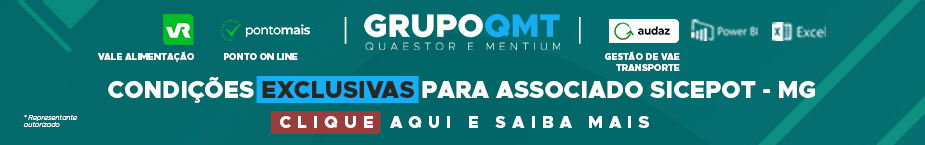 - PUBLICIDADE -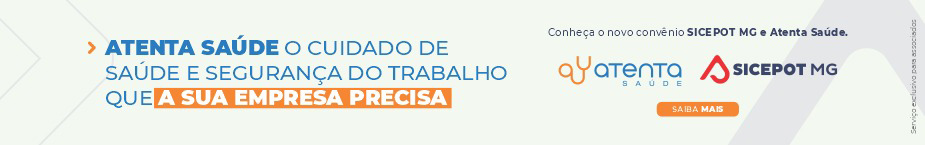 ÓRGÃO LICITANTE: DER - DEPARTAMENTO DE ESTRADAS DE RODAGEM DO ESTADO DE MINAS GERAIS EDITAL: CONCORRÊNCIA - LICITAÇÃO Edital nº: 101/2023. Processo SEI nº: 2300.01.0037537/2023-81.Contatos da Assessoria de Licitações: Telefones: (31) 3235-1272E-mail: asl@deer.mg.gov.br  - Av. dos Andradas, 1120 – 10º andar – CEP: 30.120-016 – Belo Horizonte - MGDER-MG - www.der.mg.gov.br Fone: (31) 3235-1081 https://www.der.mg.gov.br/transparencia/licitacoes Contatos da Assessoria de Licitações: Telefones: (31) 3235-1272E-mail: asl@deer.mg.gov.br  - Av. dos Andradas, 1120 – 10º andar – CEP: 30.120-016 – Belo Horizonte - MGDER-MG - www.der.mg.gov.br Fone: (31) 3235-1081 https://www.der.mg.gov.br/transparencia/licitacoes OBJETO: O Diretor Geral do Departamento de Estradas de Rodagem do Estado de Minas Gerais DER-MG torna público que fará realizar, através da Comissão Permanente de Licitação, às 09:00hs (nove horas) do dia 01/12/2023, em seu edifício-sede, à Rodovia Papa João Paulo II, Bairro Serra Verde, nº 4001 - Prédio Gerais - 5º andar, nesta capital, licitação na modalidade CONCORRÊNCIA para a Execução das Obras de Reforma e Restauração do Prédio da Escola Estadual Doutor Arthur Bernardes, Unidade Integrante da Secretaria de Estado de Educação, Localizada no Município de Sete Lagoas, Estado de Minas Gerais, de acordo com edital e composições de custos unitários constantes do quadro de quantidades, que estarão disponíveis no endereço acima citado e no site www.der.mg.gov.br, a partir do dia 24/10/2023. DATAS: Entrega dos envelopes de proposta e documentação deverá ser realizada até às 17:00 do dia 30/11/2023Abertura das Propostas: , às 09:00 do dia 01/12/2023Prazo de execução: 720 dias.VALORESVALORESValor Estimado da ObraCapital Social Igual ou SuperiorR$ 10.656.970,21 -CAPACIDADE TÉCNICA: comprovando ter Executado Obras de Reforma e Restauração de Edificações tombadas pelo Patrimônio Histórico.CAPACIDADE TÉCNICA: comprovando ter Executado Obras de Reforma e Restauração de Edificações tombadas pelo Patrimônio Histórico.CAPACIDADE OPERACIONAL:	comprovando ter Executado Obras de Reforma e Restauração de Edificações tombadas pelo Patrimônio Histórico.CAPACIDADE OPERACIONAL:	comprovando ter Executado Obras de Reforma e Restauração de Edificações tombadas pelo Patrimônio Histórico.ÍNDICES ECONÔMICOS: CONFORME EDITAL. ÍNDICES ECONÔMICOS: CONFORME EDITAL. OBSERVAÇÕES: A entrega dos envelopes de proposta e documentação deverá ser realizada de 08hs às 12hs e de 13hs às 16hs do dia 30/11/2023 na forma prevista no Edital, na Assessoria de Licitação de Obras e Serviços de Engenharia do DER-MG. ATESTADO DE VISITA - ANEXO VI - A visita ao local será acompanhada pelos Engºs Adriano Sydney e Leise Maria Silva Ciríaco da Subsecretaria de Edificações da SEINFRA-MG, que emi rá a Declaração de Visita Técnica, comprovando que o representante da LICITANTE visitou o local da obra. 7.1.20.1.    Para tanto, deverá ser feito agendamento por meio dos telefones: (31) 9 9967-1161 / (31) 9 9838-2824 ou pelos e-mails: adriano.menezes@infraestrutura.mg.gov.br; leise.ciriaco@infraestrutura.mg.gov.br, com antecedência mínima de 48 horas. 7.1.20.2.       As visitas ocorrerão em 2 (dois) dias consecuvos, nas datas definidas no Edital: Primeiro dia: 07/11/2023 de 14:00hs às 17:00hs e Segundo dia: 08/11/2023 de 09:00hs às 14:00hs.https://www.der.mg.gov.br/transparencia/licitacoes/concorrencias-tomadas-de-preco-2023/2222-licitacoes/concorrencias-tomadas-de-preco-2023/3370-edital-101-2023. OBSERVAÇÕES: A entrega dos envelopes de proposta e documentação deverá ser realizada de 08hs às 12hs e de 13hs às 16hs do dia 30/11/2023 na forma prevista no Edital, na Assessoria de Licitação de Obras e Serviços de Engenharia do DER-MG. ATESTADO DE VISITA - ANEXO VI - A visita ao local será acompanhada pelos Engºs Adriano Sydney e Leise Maria Silva Ciríaco da Subsecretaria de Edificações da SEINFRA-MG, que emi rá a Declaração de Visita Técnica, comprovando que o representante da LICITANTE visitou o local da obra. 7.1.20.1.    Para tanto, deverá ser feito agendamento por meio dos telefones: (31) 9 9967-1161 / (31) 9 9838-2824 ou pelos e-mails: adriano.menezes@infraestrutura.mg.gov.br; leise.ciriaco@infraestrutura.mg.gov.br, com antecedência mínima de 48 horas. 7.1.20.2.       As visitas ocorrerão em 2 (dois) dias consecuvos, nas datas definidas no Edital: Primeiro dia: 07/11/2023 de 14:00hs às 17:00hs e Segundo dia: 08/11/2023 de 09:00hs às 14:00hs.https://www.der.mg.gov.br/transparencia/licitacoes/concorrencias-tomadas-de-preco-2023/2222-licitacoes/concorrencias-tomadas-de-preco-2023/3370-edital-101-2023. ÓRGÃO LICITANTE: COPASA-MGÓRGÃO LICITANTE: COPASA-MGEDITAL: CPLI . 1120230173Endereço: Rua Carangola, 606, térreo, bairro Santo Antônio, Belo Horizonte/MG.Informações: Telefone: (31) 3250-1618/1619. Fax: (31) 3250-1670/1317Endereço: Rua Carangola, 606, térreo, bairro Santo Antônio, Belo Horizonte/MG.Informações: Telefone: (31) 3250-1618/1619. Fax: (31) 3250-1670/1317Endereço: Rua Carangola, 606, térreo, bairro Santo Antônio, Belo Horizonte/MG.Informações: Telefone: (31) 3250-1618/1619. Fax: (31) 3250-1670/1317OBJETO: objetivo da presente Licitação é selecionar, dentre as propostas apresentadas, a proposta considerada mais vantajosa, de acordo com os critérios estabelecidos neste Edital, visando a execução, com fornecimento parcial de materiais, das obras e serviços de crescimento vegetativo, manutenção em redes, interceptores e ligações prediais, manutenção em unidades e melhorias operacionais de esgoto em ligações prediais e redes, Na área de abrangência da Gerência Regional Conselheiro Lafaiete – GRCL, da COPASA MG, incluindo os municípios, vilas e favelas.OBJETO: objetivo da presente Licitação é selecionar, dentre as propostas apresentadas, a proposta considerada mais vantajosa, de acordo com os critérios estabelecidos neste Edital, visando a execução, com fornecimento parcial de materiais, das obras e serviços de crescimento vegetativo, manutenção em redes, interceptores e ligações prediais, manutenção em unidades e melhorias operacionais de esgoto em ligações prediais e redes, Na área de abrangência da Gerência Regional Conselheiro Lafaiete – GRCL, da COPASA MG, incluindo os municípios, vilas e favelas.DATAS: Lançamento de proposta: 20/11/2023 às 08:30 hAbertura: 20/11/2023 às 08:30 hPrazo de execução: 20 meses.	VALORES	VALORES	VALORESValor Estimado da ObraCapital Social Igual ou SuperiorCapital Social Igual ou SuperiorR$ 25.588.631,26--CAPACIDADE TÉCNICA: a) Rede de esgoto ou pluvial com diâmetro nominal (DN) igual ou superior a 150 (cento e cinquenta); b) Manutenção de rede de esgoto;CAPACIDADE TÉCNICA: a) Rede de esgoto ou pluvial com diâmetro nominal (DN) igual ou superior a 150 (cento e cinquenta); b) Manutenção de rede de esgoto;CAPACIDADE TÉCNICA: a) Rede de esgoto ou pluvial com diâmetro nominal (DN) igual ou superior a 150 (cento e cinquenta); b) Manutenção de rede de esgoto;CAPACIDADE OPERACIONAL: a) Rede de esgoto ou pluvial com diâmetro nominal (DN) igual ou superior a 150 (cento e cinquenta) e com extensão igual ou superior a 5.900 (cinco mil e novecentos) m; b) Manutenção de rede de esgoto em pista e/ou passeio, com qualquer profundidade, com quantidade igual ou superior a 1.400 (um mil e quatrocentos) m ou manutenção de ligação predial de esgoto em pista e/ou passeio, com quantidade igual ou superior a 1.400 (um mil e quatrocentos) m; c) Pavimento asfáltico (CBUQ e/ou PMF), com quantidade igual ou superior a 5.300 (cinco mil e trezentos) m²;d) Pavimentação de pista em poliédrico e/ou em paralelepípedo e/ou em pré-moldados de concreto, com quantidade igual ou superior a 3.600 (três mil e seiscentos) m²; e) Limpeza ou desobstrução de redes coletoras e/ou interceptores de esgoto, com a utilização de equipamento de hidrojateamento de alta pressão e/ou equipamento combinado de jato/vácuo de alta pressão, com quantidade igual ou superior a 3.100(três mil e cem) horas.CAPACIDADE OPERACIONAL: a) Rede de esgoto ou pluvial com diâmetro nominal (DN) igual ou superior a 150 (cento e cinquenta) e com extensão igual ou superior a 5.900 (cinco mil e novecentos) m; b) Manutenção de rede de esgoto em pista e/ou passeio, com qualquer profundidade, com quantidade igual ou superior a 1.400 (um mil e quatrocentos) m ou manutenção de ligação predial de esgoto em pista e/ou passeio, com quantidade igual ou superior a 1.400 (um mil e quatrocentos) m; c) Pavimento asfáltico (CBUQ e/ou PMF), com quantidade igual ou superior a 5.300 (cinco mil e trezentos) m²;d) Pavimentação de pista em poliédrico e/ou em paralelepípedo e/ou em pré-moldados de concreto, com quantidade igual ou superior a 3.600 (três mil e seiscentos) m²; e) Limpeza ou desobstrução de redes coletoras e/ou interceptores de esgoto, com a utilização de equipamento de hidrojateamento de alta pressão e/ou equipamento combinado de jato/vácuo de alta pressão, com quantidade igual ou superior a 3.100(três mil e cem) horas.CAPACIDADE OPERACIONAL: a) Rede de esgoto ou pluvial com diâmetro nominal (DN) igual ou superior a 150 (cento e cinquenta) e com extensão igual ou superior a 5.900 (cinco mil e novecentos) m; b) Manutenção de rede de esgoto em pista e/ou passeio, com qualquer profundidade, com quantidade igual ou superior a 1.400 (um mil e quatrocentos) m ou manutenção de ligação predial de esgoto em pista e/ou passeio, com quantidade igual ou superior a 1.400 (um mil e quatrocentos) m; c) Pavimento asfáltico (CBUQ e/ou PMF), com quantidade igual ou superior a 5.300 (cinco mil e trezentos) m²;d) Pavimentação de pista em poliédrico e/ou em paralelepípedo e/ou em pré-moldados de concreto, com quantidade igual ou superior a 3.600 (três mil e seiscentos) m²; e) Limpeza ou desobstrução de redes coletoras e/ou interceptores de esgoto, com a utilização de equipamento de hidrojateamento de alta pressão e/ou equipamento combinado de jato/vácuo de alta pressão, com quantidade igual ou superior a 3.100(três mil e cem) horas.ÍNDICES ECONÔMICOS: Conforme edital.ÍNDICES ECONÔMICOS: Conforme edital.ÍNDICES ECONÔMICOS: Conforme edital.OBSERVAÇÕES: As interessadas poderão designar engenheiro ou Arquiteto para efetuar visita técnica, para conhecimento das obras e serviços a serem executados. Para acompanhamento da visita técnica, fornecimento de informações e prestação de esclarecimentos porventura solicitados pelos interessados, estará disponível, o Sr. Alexandre Roberto Silva ou outro empregado da COPASA MG, do dia 24 de outubro de 2023 ao dia 17 de novembro de 2023. O agendamento da visita poderá ser feito pelo e-mail: grcl@copasa.com.br ou alexandre.roberto@copasa.com.br ou pelo telefone 31 3769-4621.Mais informações e o caderno de licitação poderão ser obtidos, gratuitamente, através de download no endereço: www.copasa. com.br (link: licitações e contratos/licitações, pesquisar pelo número da licitação), a partir do dia 24/10/2023.https://www2.copasa.com.br/PortalComprasPrd/#/pesquisaDetalhes/FA5E2FE970211EDE9CB9F7CE71BF46F6. OBSERVAÇÕES: As interessadas poderão designar engenheiro ou Arquiteto para efetuar visita técnica, para conhecimento das obras e serviços a serem executados. Para acompanhamento da visita técnica, fornecimento de informações e prestação de esclarecimentos porventura solicitados pelos interessados, estará disponível, o Sr. Alexandre Roberto Silva ou outro empregado da COPASA MG, do dia 24 de outubro de 2023 ao dia 17 de novembro de 2023. O agendamento da visita poderá ser feito pelo e-mail: grcl@copasa.com.br ou alexandre.roberto@copasa.com.br ou pelo telefone 31 3769-4621.Mais informações e o caderno de licitação poderão ser obtidos, gratuitamente, através de download no endereço: www.copasa. com.br (link: licitações e contratos/licitações, pesquisar pelo número da licitação), a partir do dia 24/10/2023.https://www2.copasa.com.br/PortalComprasPrd/#/pesquisaDetalhes/FA5E2FE970211EDE9CB9F7CE71BF46F6. OBSERVAÇÕES: As interessadas poderão designar engenheiro ou Arquiteto para efetuar visita técnica, para conhecimento das obras e serviços a serem executados. Para acompanhamento da visita técnica, fornecimento de informações e prestação de esclarecimentos porventura solicitados pelos interessados, estará disponível, o Sr. Alexandre Roberto Silva ou outro empregado da COPASA MG, do dia 24 de outubro de 2023 ao dia 17 de novembro de 2023. O agendamento da visita poderá ser feito pelo e-mail: grcl@copasa.com.br ou alexandre.roberto@copasa.com.br ou pelo telefone 31 3769-4621.Mais informações e o caderno de licitação poderão ser obtidos, gratuitamente, através de download no endereço: www.copasa. com.br (link: licitações e contratos/licitações, pesquisar pelo número da licitação), a partir do dia 24/10/2023.https://www2.copasa.com.br/PortalComprasPrd/#/pesquisaDetalhes/FA5E2FE970211EDE9CB9F7CE71BF46F6. 